HRVATSKI JEZIK ,SRIJEDA 15.9.2021.AK,KH,MDOpiši sliku. Napiši tri rečenice pisanim slovima .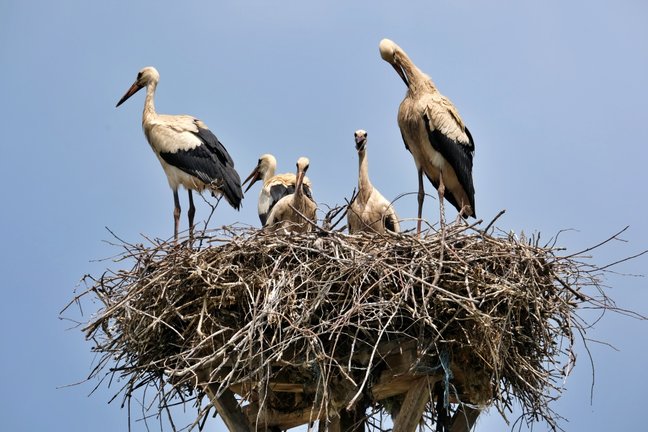 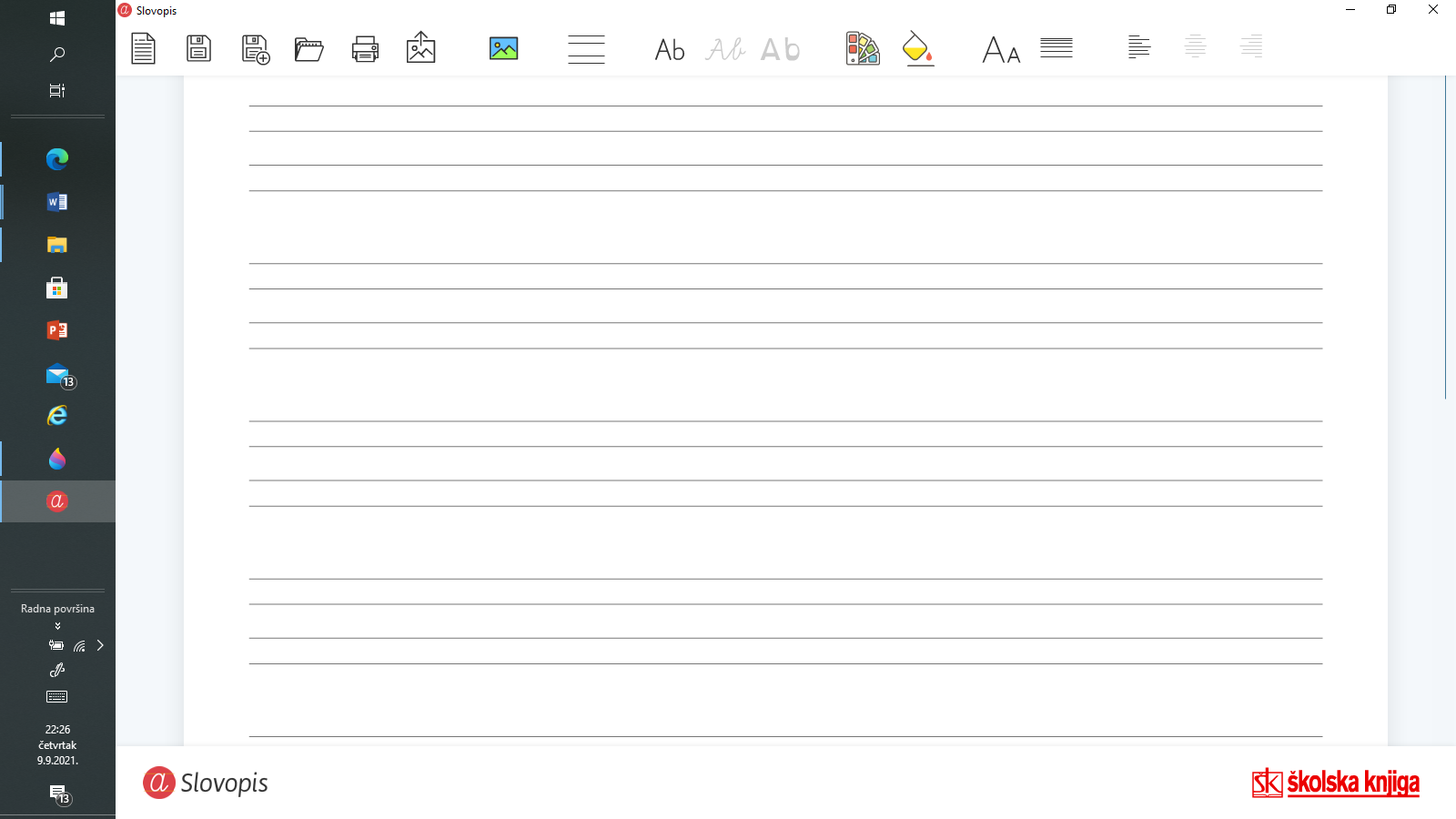 